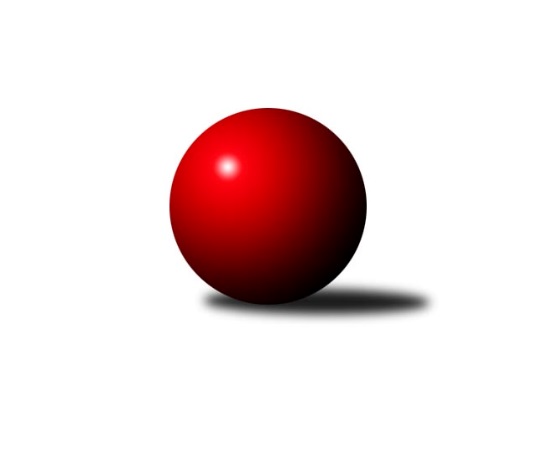 Č.3Ročník 2011/2012	1.10.2011Nejlepšího výkonu v tomto kole: 3242 dosáhlo družstvo: KK Zábřeh ˝B˝3. KLM C 2011/2012Výsledky 3. kolaSouhrnný přehled výsledků:HKK Olomouc ˝B˝	- KK Zábřeh ˝B˝	1:7	3043:3242	7.5:16.5	1.10.TJ Horní Benešov ˝A˝	- TJ Spartak Přerov ˝B˝	5.5:2.5	3199:3167	12.5:11.5	1.10.TJ Tatran Litovel ˝A˝	- TJ Sokol Machová ˝A˝	4:4	3037:3074	14.0:10.0	1.10.SK Camo Slavičín ˝A˝	- TJ Sokol Michálkovice ˝B˝	5:3	3161:3148	12.0:12.0	1.10.SKK Ostrava ˝A˝	- TJ  Krnov ˝A˝	6:2	2996:2992	13.0:11.0	1.10.TJ Prostějov ˝A˝	- SKK Jeseník ˝A˝	3:5	3075:3149	10.0:14.0	1.10.Tabulka družstev:	1.	TJ Horní Benešov ˝A˝	3	2	1	0	15.5 : 8.5 	39.0 : 33.0 	 3149	5	2.	KK Zábřeh ˝B˝	3	2	0	1	15.0 : 9.0 	40.0 : 32.0 	 3181	4	3.	SKK Ostrava ˝A˝	3	2	0	1	14.0 : 10.0 	36.5 : 35.5 	 3149	4	4.	SK Camo Slavičín ˝A˝	3	2	0	1	14.0 : 10.0 	36.0 : 36.0 	 3153	4	5.	TJ  Krnov ˝A˝	3	2	0	1	13.0 : 11.0 	36.5 : 35.5 	 3091	4	6.	TJ Sokol Machová ˝A˝	3	1	1	1	12.0 : 12.0 	33.0 : 39.0 	 3066	3	7.	SKK Jeseník ˝A˝	3	1	1	1	11.0 : 13.0 	33.5 : 38.5 	 3113	3	8.	TJ Prostějov ˝A˝	3	1	0	2	12.0 : 12.0 	37.0 : 35.0 	 3183	2	9.	TJ Sokol Michálkovice ˝B˝	3	1	0	2	11.0 : 13.0 	35.0 : 37.0 	 3086	2	10.	TJ Spartak Přerov ˝B˝	3	1	0	2	10.5 : 13.5 	38.5 : 33.5 	 3216	2	11.	HKK Olomouc ˝B˝	3	1	0	2	9.0 : 15.0 	31.5 : 40.5 	 3032	2	12.	TJ Tatran Litovel ˝A˝	3	0	1	2	7.0 : 17.0 	35.5 : 36.5 	 2990	1Podrobné výsledky kola:	 HKK Olomouc ˝B˝	3043	1:7	3242	KK Zábřeh ˝B˝	Josef Čapka	124 	 127 	 129 	107	487 	 1:3 	 539 	 133	138 	 128	140	Milan Šula	David Pospíšil	122 	 125 	 135 	137	519 	 1:3 	 550 	 157	135 	 118	140	Michal Albrecht	Dušan Říha	136 	 138 	 135 	118	527 	 2.5:1.5 	 527 	 136	126 	 132	133	Jiří Michálek	Jiří Kropáč	138 	 128 	 138 	127	531 	 2:2 	 538 	 135	158 	 116	129	Marek Ollinger	Jan Tögel	130 	 125 	 130 	129	514 	 1:3 	 556 	 140	146 	 118	152	Martin Marek	Radek Malíšek *1	118 	 120 	 116 	111	465 	 0:4 	 532 	 132	126 	 132	142	Josef Karafiátrozhodčí: střídání: *1 od 61. hodu Aleš ČapkaNejlepší výkon utkání: 556 - Martin Marek	 TJ Horní Benešov ˝A˝	3199	5.5:2.5	3167	TJ Spartak Přerov ˝B˝	Miroslav Petřek ml.	136 	 138 	 129 	143	546 	 4:0 	 474 	 128	113 	 115	118	Jaroslav Pěcha	Kamil Kubeša	117 	 138 	 146 	130	531 	 1:3 	 537 	 131	126 	 149	131	Vojtěch Venclík	Bohuslav Čuba	128 	 126 	 136 	161	551 	 2:2 	 538 	 120	129 	 146	143	Petr Vácha	Vlastimil Skopalík	124 	 150 	 138 	132	544 	 3:1 	 516 	 136	133 	 127	120	Jiří Divila st.	Petr Dankovič	117 	 128 	 114 	127	486 	 0.5:3.5 	 561 	 156	140 	 138	127	Stanislav Beňa st.	Michal Klich	140 	 151 	 134 	116	541 	 2:2 	 541 	 134	135 	 136	136	Vladimír Mánekrozhodčí: Nejlepší výkon utkání: 561 - Stanislav Beňa st.	 TJ Tatran Litovel ˝A˝	3037	4:4	3074	TJ Sokol Machová ˝A˝	Jiří Čamek	112 	 129 	 134 	138	513 	 3:1 	 497 	 133	127 	 126	111	Vlastimil Grebeníček	Kamil Axman	135 	 140 	 134 	140	549 	 4:0 	 518 	 125	135 	 127	131	Jaroslav Michalík	Miroslav Talášek	132 	 142 	 135 	119	528 	 3:1 	 487 	 117	114 	 127	129	Bohuslav Husek	David Čulík	122 	 126 	 122 	130	500 	 4:0 	 473 	 121	123 	 115	114	Milan Dovrtěl	František Baleka	121 	 118 	 119 	120	478 	 0:4 	 535 	 128	123 	 148	136	Radek Stoklásek	Jiří Kráčmar	116 	 107 	 120 	126	469 	 0:4 	 564 	 152	141 	 141	130	Miroslav Míšekrozhodčí: Nejlepší výkon utkání: 564 - Miroslav Míšek	 SK Camo Slavičín ˝A˝	3161	5:3	3148	TJ Sokol Michálkovice ˝B˝	Libor Pekárek ml.	145 	 140 	 133 	131	549 	 3:1 	 496 	 122	118 	 117	139	Tomáš Rechtoris	Rostislav Gorecký	120 	 134 	 141 	112	507 	 1:3 	 546 	 134	130 	 144	138	Petr Řepecký	Bronislav Fojtík	131 	 123 	 133 	133	520 	 2:2 	 544 	 124	154 	 136	130	Michal Zych	Pavel Pekárek	130 	 151 	 137 	128	546 	 3:1 	 491 	 120	117 	 125	129	Petr Jurášek	Petr Bařinka	125 	 137 	 128 	144	534 	 2:2 	 529 	 133	158 	 119	119	Václav Hrejzek	Pavel Sláma	114 	 134 	 127 	130	505 	 1:3 	 542 	 151	141 	 113	137	Josef Jurášekrozhodčí: Nejlepší výkon utkání: 549 - Libor Pekárek ml.	 SKK Ostrava ˝A˝	2996	6:2	2992	TJ  Krnov ˝A˝	Pavel Gerlich	139 	 134 	 110 	122	505 	 3:1 	 464 	 103	118 	 122	121	Petr Vaněk	Vladimír Korta	127 	 109 	 131 	130	497 	 2:2 	 501 	 114	134 	 118	135	Martin Koraba	Radek Foltýn	121 	 118 	 117 	129	485 	 3:1 	 477 	 119	133 	 104	121	Jiří Jedlička	Jiří Trnka	130 	 122 	 116 	140	508 	 2:2 	 499 	 134	114 	 127	124	Jaroslav Lakomý	Libor Tkáč	118 	 124 	 110 	123	475 	 0:4 	 546 	 133	138 	 125	150	Martin Weiss	Petr Holas	121 	 134 	 138 	133	526 	 3:1 	 505 	 127	131 	 129	118	Vlastimil Kotrlarozhodčí: Nejlepší výkon utkání: 546 - Martin Weiss	 TJ Prostějov ˝A˝	3075	3:5	3149	SKK Jeseník ˝A˝	Bronislav Diviš	149 	 148 	 140 	138	575 	 3:1 	 564 	 147	136 	 132	149	Rostislav  Cundrla	Jan Pernica	137 	 141 	 124 	107	509 	 2:2 	 450 	 97	110 	 130	113	Jaroslav Navrátil	Petr Pospíšilík	127 	 121 	 124 	135	507 	 2:2 	 513 	 132	113 	 141	127	Michal Smejkal	Roman Rolenc	122 	 131 	 125 	118	496 	 1:3 	 568 	 161	121 	 159	127	Jiří Fárek	Josef Jurda	121 	 127 	 106 	123	477 	 0:4 	 562 	 149	136 	 146	131	Václav Smejkal	Petr Černohous	126 	 131 	 135 	119	511 	 2:2 	 492 	 115	111 	 143	123	Petr Šulákrozhodčí: Nejlepší výkon utkání: 575 - Bronislav DivišPořadí jednotlivců:	jméno hráče	družstvo	celkem	plné	dorážka	chyby	poměr kuž.	Maximum	1.	Bronislav Diviš 	TJ Prostějov ˝A˝	604.25	380.8	223.5	1.3	2/2	(636)	2.	Milan Kanda 	TJ Spartak Přerov ˝B˝	579.00	376.0	203.0	3.0	2/3	(597)	3.	Miroslav Míšek 	TJ Sokol Machová ˝A˝	556.00	373.3	182.7	2.3	3/3	(564)	4.	Václav Smejkal 	SKK Jeseník ˝A˝	555.50	365.3	190.3	2.8	2/2	(564)	5.	Petr Holas 	SKK Ostrava ˝A˝	552.67	370.3	182.3	4.3	3/3	(586)	6.	Jiří Forcek 	TJ  Krnov ˝A˝	549.50	379.5	170.0	5.5	2/3	(557)	7.	Jiří Trnka 	SKK Ostrava ˝A˝	549.33	353.0	196.3	2.3	3/3	(580)	8.	Vladimír Mánek 	TJ Spartak Přerov ˝B˝	548.33	366.0	182.3	3.3	3/3	(565)	9.	Michal Klich 	TJ Horní Benešov ˝A˝	548.25	366.5	181.8	6.5	2/2	(560)	10.	Stanislav Beňa  st.	TJ Spartak Přerov ˝B˝	548.00	377.3	170.7	8.0	3/3	(561)	11.	Miroslav Petřek  ml.	TJ Horní Benešov ˝A˝	546.00	366.8	179.3	2.0	2/2	(552)	12.	Martin Weiss 	TJ  Krnov ˝A˝	540.50	365.0	175.5	9.0	2/3	(546)	13.	Pavel Sláma 	SK Camo Slavičín ˝A˝	539.75	372.8	167.0	4.5	2/2	(555)	14.	Michal Albrecht 	KK Zábřeh ˝B˝	537.33	363.7	173.7	5.0	3/3	(565)	15.	Jiří Divila st. 	TJ Spartak Přerov ˝B˝	536.00	377.0	159.0	6.0	2/3	(556)	16.	Vladimír Korta 	SKK Ostrava ˝A˝	535.00	362.0	173.0	6.5	2/3	(573)	17.	Rostislav Gorecký 	SK Camo Slavičín ˝A˝	534.50	359.5	175.0	3.3	2/2	(551)	18.	Vojtěch Venclík 	TJ Spartak Přerov ˝B˝	532.50	360.5	172.0	3.0	2/3	(537)	19.	Josef Karafiát 	KK Zábřeh ˝B˝	532.00	357.3	174.7	7.3	3/3	(556)	20.	Martin Marek 	KK Zábřeh ˝B˝	531.33	357.0	174.3	3.7	3/3	(556)	21.	Jiří Michálek 	KK Zábřeh ˝B˝	531.00	357.0	174.0	4.0	3/3	(540)	22.	Radek Malíšek 	HKK Olomouc ˝B˝	531.00	359.5	171.5	9.0	2/2	(534)	23.	Petr Řepecký 	TJ Sokol Michálkovice ˝B˝	531.00	360.0	171.0	3.0	3/3	(546)	24.	Petr Pospíšilík 	TJ Prostějov ˝A˝	530.00	353.8	176.3	1.8	2/2	(552)	25.	Bronislav Fojtík 	SK Camo Slavičín ˝A˝	530.00	361.3	168.8	3.5	2/2	(556)	26.	Michal Zych 	TJ Sokol Michálkovice ˝B˝	529.50	359.0	170.5	6.0	2/3	(544)	27.	Petr Vácha 	TJ Spartak Přerov ˝B˝	528.33	364.7	163.7	5.3	3/3	(538)	28.	Jiří Fárek 	SKK Jeseník ˝A˝	528.25	362.0	166.3	6.3	2/2	(568)	29.	Václav Hrejzek 	TJ Sokol Michálkovice ˝B˝	528.00	350.5	177.5	6.5	2/3	(529)	30.	Kamil Kubeša 	TJ Horní Benešov ˝A˝	526.75	363.3	163.5	5.8	2/2	(556)	31.	Pavel Gerlich 	SKK Ostrava ˝A˝	526.00	352.0	174.0	4.3	3/3	(568)	32.	Michal Smejkal 	SKK Jeseník ˝A˝	525.00	345.5	179.5	4.5	2/2	(540)	33.	Bohuslav Čuba 	TJ Horní Benešov ˝A˝	523.75	364.8	159.0	2.8	2/2	(551)	34.	Vlastimil Kotrla 	TJ  Krnov ˝A˝	522.67	364.7	158.0	4.7	3/3	(533)	35.	Vlastimil Grebeníček 	TJ Sokol Machová ˝A˝	522.33	356.0	166.3	4.3	3/3	(554)	36.	Libor Pekárek ml. 	SK Camo Slavičín ˝A˝	521.75	373.5	148.3	6.5	2/2	(549)	37.	Jaroslav Michalík 	TJ Sokol Machová ˝A˝	519.33	358.3	161.0	6.0	3/3	(526)	38.	Josef Jurda 	TJ Prostějov ˝A˝	519.25	354.0	165.3	6.0	2/2	(540)	39.	Marek Ollinger 	KK Zábřeh ˝B˝	518.33	350.7	167.7	6.0	3/3	(538)	40.	Josef Jurášek 	TJ Sokol Michálkovice ˝B˝	518.33	355.3	163.0	5.7	3/3	(542)	41.	Miroslav Znojil 	TJ Prostějov ˝A˝	514.50	350.5	164.0	3.5	2/2	(517)	42.	Jiří Čamek 	TJ Tatran Litovel ˝A˝	514.25	344.5	169.8	2.5	2/2	(517)	43.	Vlastimil Skopalík 	TJ Horní Benešov ˝A˝	513.75	358.0	155.8	5.8	2/2	(544)	44.	Josef Linhart 	TJ Sokol Michálkovice ˝B˝	513.50	342.5	171.0	3.0	2/3	(516)	45.	Karel Ivaniš 	SK Camo Slavičín ˝A˝	513.00	335.5	177.5	4.0	2/2	(521)	46.	Jaroslav Lakomý 	TJ  Krnov ˝A˝	513.00	351.0	162.0	5.5	2/3	(527)	47.	Milan Sekanina 	HKK Olomouc ˝B˝	511.50	352.0	159.5	4.0	2/2	(514)	48.	Miroslav Pytel 	SKK Ostrava ˝A˝	509.00	355.0	154.0	5.5	2/3	(525)	49.	Radek Stoklásek 	TJ Sokol Machová ˝A˝	508.50	362.0	146.5	7.0	2/3	(535)	50.	Milan Dovrtěl 	TJ Sokol Machová ˝A˝	508.33	346.3	162.0	5.3	3/3	(559)	51.	Jiří Zimek 	SK Camo Slavičín ˝A˝	505.50	342.5	163.0	6.5	2/2	(543)	52.	Petr Vaněk 	TJ  Krnov ˝A˝	504.67	342.7	162.0	6.0	3/3	(539)	53.	Roman Rolenc 	TJ Prostějov ˝A˝	504.50	342.5	162.0	2.3	2/2	(530)	54.	Jiří Kropáč 	HKK Olomouc ˝B˝	503.75	346.0	157.8	3.8	2/2	(531)	55.	Petr Šulák 	SKK Jeseník ˝A˝	502.25	342.3	160.0	6.5	2/2	(529)	56.	Miroslav Talášek 	TJ Tatran Litovel ˝A˝	502.00	344.5	157.5	1.5	2/2	(528)	57.	Libor Tkáč 	SKK Ostrava ˝A˝	500.00	345.0	155.0	6.0	3/3	(520)	58.	Martin Koraba 	TJ  Krnov ˝A˝	498.33	349.3	149.0	10.3	3/3	(510)	59.	Dušan Říha 	HKK Olomouc ˝B˝	498.00	344.5	153.5	8.3	2/2	(527)	60.	Josef Čapka 	HKK Olomouc ˝B˝	498.00	360.5	137.5	12.0	2/2	(509)	61.	Jiří Jedlička 	TJ  Krnov ˝A˝	497.00	346.7	150.3	9.0	3/3	(514)	62.	David Pospíšil 	HKK Olomouc ˝B˝	494.50	350.5	144.0	5.0	2/2	(519)	63.	František Baleka 	TJ Tatran Litovel ˝A˝	493.50	352.3	141.3	7.0	2/2	(544)	64.	Tomáš Rechtoris 	TJ Sokol Michálkovice ˝B˝	492.00	340.7	151.3	9.3	3/3	(514)	65.	Petr Dankovič 	TJ Horní Benešov ˝A˝	490.25	356.5	133.8	9.3	2/2	(523)	66.	Radek Foltýn 	SKK Ostrava ˝A˝	487.00	348.0	139.0	13.0	2/3	(489)	67.	Petr Jurášek 	TJ Sokol Michálkovice ˝B˝	483.00	325.5	157.5	10.5	2/3	(491)	68.	David Čulík 	TJ Tatran Litovel ˝A˝	482.50	335.3	147.3	5.5	2/2	(510)	69.	Bohuslav Husek 	TJ Sokol Machová ˝A˝	481.00	336.3	144.7	12.3	3/3	(496)	70.	Jiří Kráčmar 	TJ Tatran Litovel ˝A˝	480.75	341.3	139.5	7.8	2/2	(486)		Rostislav  Cundrla 	SKK Jeseník ˝A˝	564.00	384.0	180.0	6.0	1/2	(564)		Václav Ondruch 	KK Zábřeh ˝B˝	551.00	358.0	193.0	4.0	1/3	(551)		Petr Axman 	TJ Tatran Litovel ˝A˝	550.00	367.0	183.0	3.0	1/2	(550)		Kamil Axman 	TJ Tatran Litovel ˝A˝	549.00	358.0	191.0	3.0	1/2	(549)		Pavel Pekárek 	SK Camo Slavičín ˝A˝	546.00	356.0	190.0	1.0	1/2	(546)		Milan Šula 	KK Zábřeh ˝B˝	539.00	362.0	177.0	6.0	1/3	(539)		Petr Bařinka 	SK Camo Slavičín ˝A˝	534.00	366.0	168.0	6.0	1/2	(534)		Jan Tögel 	HKK Olomouc ˝B˝	530.00	366.0	164.0	4.0	1/2	(546)		Pavel Čech 	TJ Sokol Michálkovice ˝B˝	526.00	359.0	167.0	9.0	1/3	(526)		Jiří Vrba  	SKK Jeseník ˝A˝	519.50	344.0	175.5	7.0	1/2	(533)		Jiří Divila ml. 	TJ Spartak Přerov ˝B˝	518.00	365.0	153.0	5.0	1/3	(518)		Petr Černohous 	TJ Prostějov ˝A˝	511.00	334.0	177.0	4.0	1/2	(511)		Jan Pernica 	TJ Prostějov ˝A˝	506.00	351.0	155.0	8.0	1/2	(509)		Aleš Čapka 	HKK Olomouc ˝B˝	506.00	371.0	135.0	9.0	1/2	(506)		Miloslav  Compel 	KK Zábřeh ˝B˝	503.00	370.0	133.0	8.0	1/3	(503)		Stanislav Brosinger 	TJ Tatran Litovel ˝A˝	500.00	353.0	147.0	7.0	1/2	(500)		Martin Jindra 	TJ Tatran Litovel ˝A˝	497.00	332.0	165.0	7.0	1/2	(497)		Petr  Šulák ml. 	SKK Jeseník ˝A˝	481.00	336.0	145.0	8.0	1/2	(481)		Jaroslav Pěcha 	TJ Spartak Přerov ˝B˝	474.00	315.0	159.0	6.0	1/3	(474)		Miroslav Setinský 	SKK Jeseník ˝A˝	458.00	336.0	122.0	15.0	1/2	(458)		Jaroslav Navrátil 	SKK Jeseník ˝A˝	450.00	332.0	118.0	19.0	1/2	(450)		Jaromír Měřil 	TJ Sokol Machová ˝A˝	420.00	307.0	113.0	18.0	1/3	(420)Sportovně technické informace:Starty náhradníků:registrační číslo	jméno a příjmení 	datum startu 	družstvo	číslo startu
Hráči dopsaní na soupisku:registrační číslo	jméno a příjmení 	datum startu 	družstvo	Program dalšího kola:4. kolo8.10.2011	so	9:00	TJ Spartak Přerov ˝B˝ - TJ  Krnov ˝A˝	8.10.2011	so	10:00	SKK Jeseník ˝A˝ - HKK Olomouc ˝B˝	8.10.2011	so	10:00	TJ Horní Benešov ˝A˝ - TJ Prostějov ˝A˝	8.10.2011	so	13:00	TJ Sokol Michálkovice ˝B˝ - SKK Ostrava ˝A˝	8.10.2011	so	13:00	TJ Sokol Machová ˝A˝ - SK Camo Slavičín ˝A˝	8.10.2011	so	15:00	KK Zábřeh ˝B˝ - TJ Tatran Litovel ˝A˝	Nejlepší šestka kola - absolutněNejlepší šestka kola - absolutněNejlepší šestka kola - absolutněNejlepší šestka kola - absolutněNejlepší šestka kola - dle průměru kuželenNejlepší šestka kola - dle průměru kuželenNejlepší šestka kola - dle průměru kuželenNejlepší šestka kola - dle průměru kuželenNejlepší šestka kola - dle průměru kuželenPočetJménoNázev týmuVýkonPočetJménoNázev týmuPrůměr (%)Výkon3xBronislav DivišProstějov5753xBronislav DivišProstějov111.135751xJiří FárekJeseník A5681xJiří FárekJeseník A109.785681xRostislav  CundrlaJeseník A5641xRostislav  CundrlaJeseník A109.015642xMiroslav MíšekMachová A5642xVáclav SmejkalJeseník A108.625622xVáclav SmejkalJeseník A5621xMartin WeissKrnov A108.335461xStanislav Beňa st.Sp.Přerov B5611xStanislav Beňa st.Sp.Přerov B107.99561